РЕШЕНИЕЗаслушав информацию Главы Петропавловск-Камчатского городского округа Семчева В.А., Городская Дума Петропавловск-Камчатского городского округаРЕШИЛА:1. Внести в пункт 1 решения Городской Думы Петропавловск-Камчатского городского округа от 22.04.2009 № 479-р «О создании Конкурсной комиссии в Петропавловск-Камчатском городском округе и её составе» следующие изменения:	1.1 вывести из состава Конкурсной комиссии по проведению конкурса на замещение должности муниципальной службы в Петропавловск-Камчатском городском округе:	1.2 ввести в состав Конкурсной комиссии по проведению конкурса на замещение должности муниципальной службы в Петропавловск-Камчатском городском округе:2. Настоящее решение вступает в силу со дня его принятия.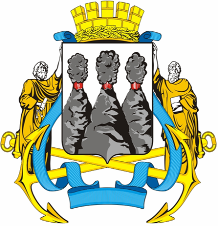 ГОРОДСКАЯ ДУМАПЕТРОПАВЛОВСК-КАМЧАТСКОГО ГОРОДСКОГО ОКРУГАот 23.11.2011 № 1331-р42-я сессияг.Петропавловск-КамчатскийО внесении изменений в решение Городской Думы Петропавловск-Камчатского городского округа от 22.04.2009 № 479-р «О создании Конкурсной комиссии в Петро-павловск-Камчатском городском округе и её составе»Семчева Владимира Андреевича  -заместителя председателя Городской Думы Петропавловск-Камчатского городского округа, председателя комитета Городской Думы по проблемам местного самоуправления;Слыщенко Константина Григорьевича-заместителя председателя Городской Думы Петропавловск-Камчатского городского округа, председателя комитета Городской Думы по проблемам местного самоуправления.Глава Петропавловск-Камчатского городского округа, исполняющий полномочия председателя Городской ДумыВ.А. Семчев